Additional File 2. Detailed methodology for statistical analyses. This document contains details for statistical analyses conducted in Stamp (Statistical Analysis of Metagenomic Profiles) and also the R environment for the manuscript, “The interaction between vaginal microbiota, cervical length and vaginal progesterone treatment for preterm birth risk. Lindsay M. Kindinger, Phillip R. Bennett, Yun S Lee, Julian R. Marchesi, Ann Smith, Stefano Cacciatore, Elaine Holmes, Jeremy K. Nicholson, TG Teoh and David A. MacIntyre. 2016. Microbiome.All data required to reproduce analysis can be found here: https://github.com/tkcaccia/vaginal-microbiota. These data are also provided as Supplementary files to the main manuscript (Additional files 12-15). Does vaginal microbiota in high-risk pregnancy differ according to ethnicity, short cervical length, need for preventative intervention and subsequent preterm birth?Statistical Analysis of Metagenomic Profiles (STAMP) software package [60] was downloaded from http://kiwi.cs.dal.ca/Software/STAMP and version STAMP v2.1.3 installed. As per STAMP user instructions, species level taxonomy data from individual participants and corresponding cross-sectional metadata file (provided in Additional files 12 and 13), were imported.Heatmaps were generated in STAMP and ward linkage hierarchical clustering analysis (HCA; clustering density threshold of 0.75) performed permitting classification of samples into 1 of 5 community state types (CSTs as described by Ravel et al [13].). The total number of samples assigned to CST I (L. crispatus), II (L. gasseri), III (L. iners), IV (mixed bacterial species) and V (L. jensenii), were determined and presented as Figure 1A in the manuscript (see below). 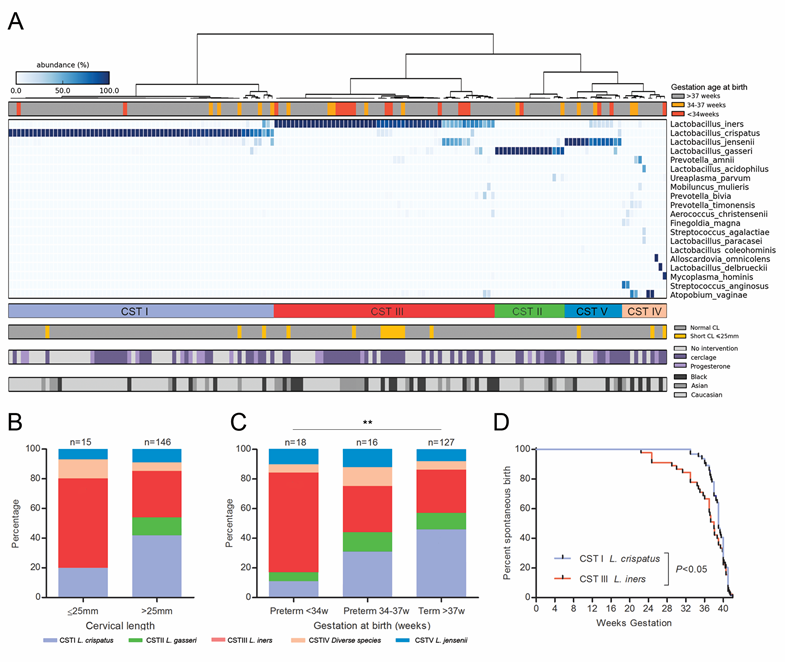 Using corresponding metadata for short cervical length, need for preventative intervention and subsequent preterm birth (Additional file 13), proportions of assigned CSTs were grouped into short and non-short CLs (Figure 1B), and categorized by eventual gestation at birth (Figure 1C) (see below). The Graphpad statistical software package was used create survival curves comparing duration of pregnancy gestation among women assigned to CST I and III at 16 weeks (Figure 1D, and below). Further details for generating these curves can be found here: https://www.graphpad.com/guides/prism/6/statistics/index.htm?stat_howto_survival.htm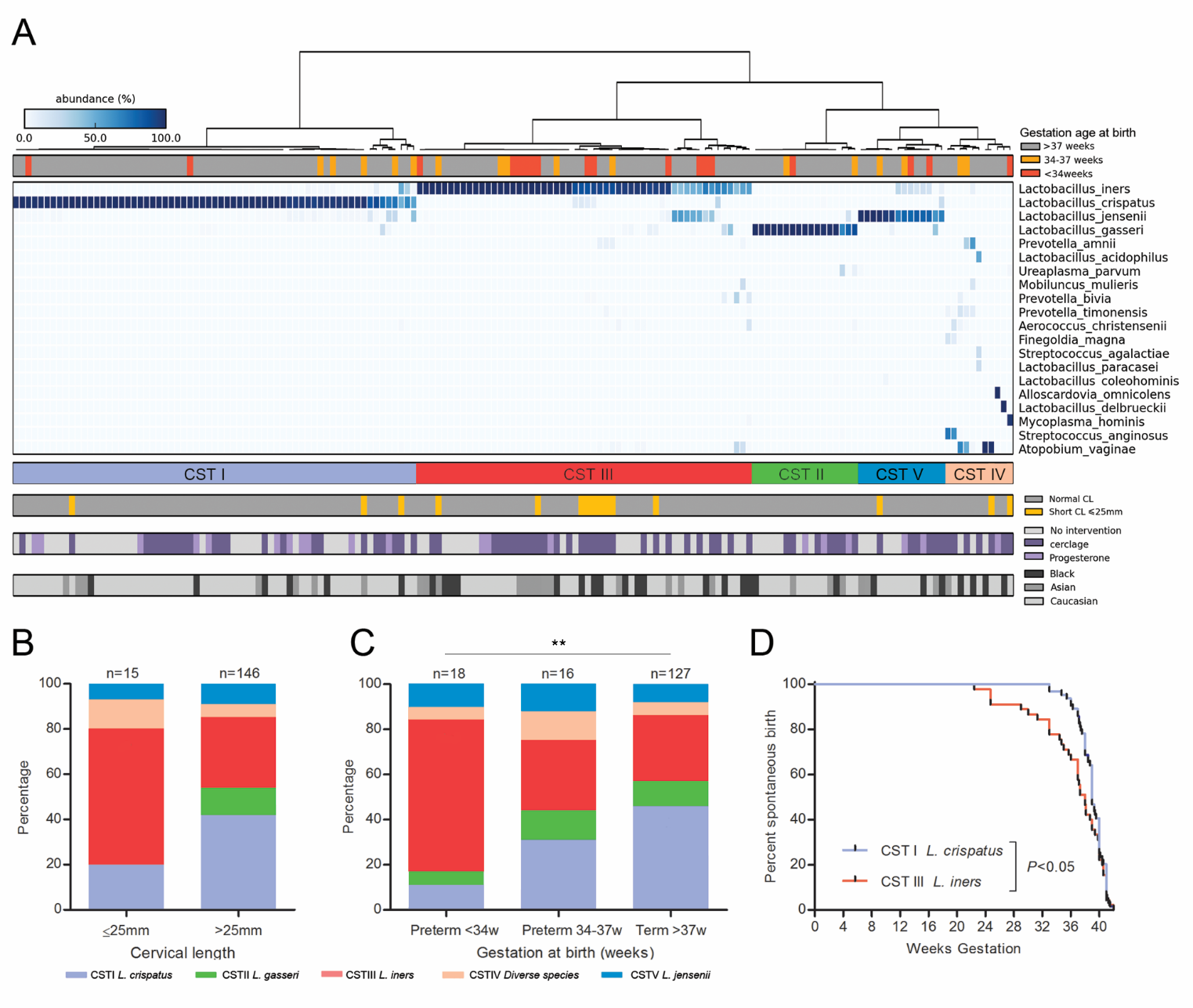 Description of logistic regression-mixed effects modeling on this data (Additional Figures 3 and 4) as performed in the R environment is detailed later in this document. Does insertion of a progesterone pessary impact on longitudinal vaginal microbiota?Women were allocated to control and progesterone groups as described in the methods. Classification of CSTs at each gestational timepoint (<18w, 22w, 28w, and 34w) in control and progesterone groups was performed in STAMP as described above using species data for each individual (Additional file 14), and corresponding metadata (Additional file 15). CST distributions (% of total), at each timepoint, were compared in the control and progesterone groups using Fisher Exact in Graph pad (Figure 2A and below).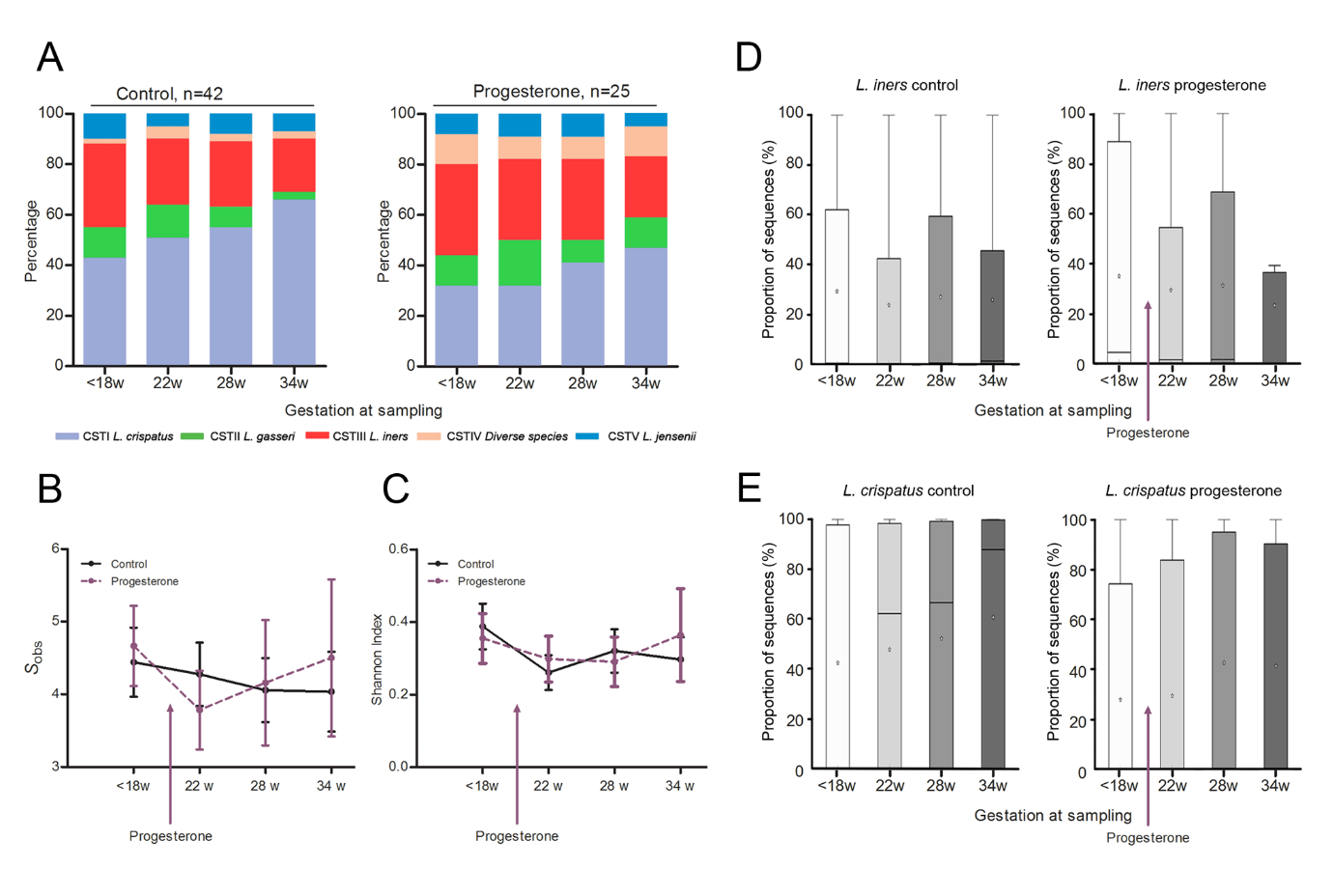 Does insertion of a progesterone pessary impact on longitudinal proportions of L. iners and L. crispatus sequence reads?Sequence reads from individual samples in the longitudinal cohort (Additional File 14) were uploaded to STAMP, together with corresponding metadata for samples (Additional File 15). Box and Whisker plots were generated as output in STAMP. Sequence reads of L. iners for participants at timepoints <18, 22, 28 and 34weeks (as selected from corresponding metadata, Additional file 15) were plotted (mean, median and 95 percentile ranges for sequence reads). The control and progesterone groups were plotted separately in STAMP, and the associated STAMP statistician function provided P-values for longitudinal variations with advancing gestation (Figure 2D; ANOVA ). This was repeated for L. crispatus sequence reads (Figure 2D)Pictorial description of longitudinal shifts in CSTs.CST classifications for each patient were allocated a unique color plotted as a function of sample collection time in Microsoft Excel (Professional Plus 2013) for each individual. Subsequent categorized gestation at birth was also plotted (provided in Additional File 15)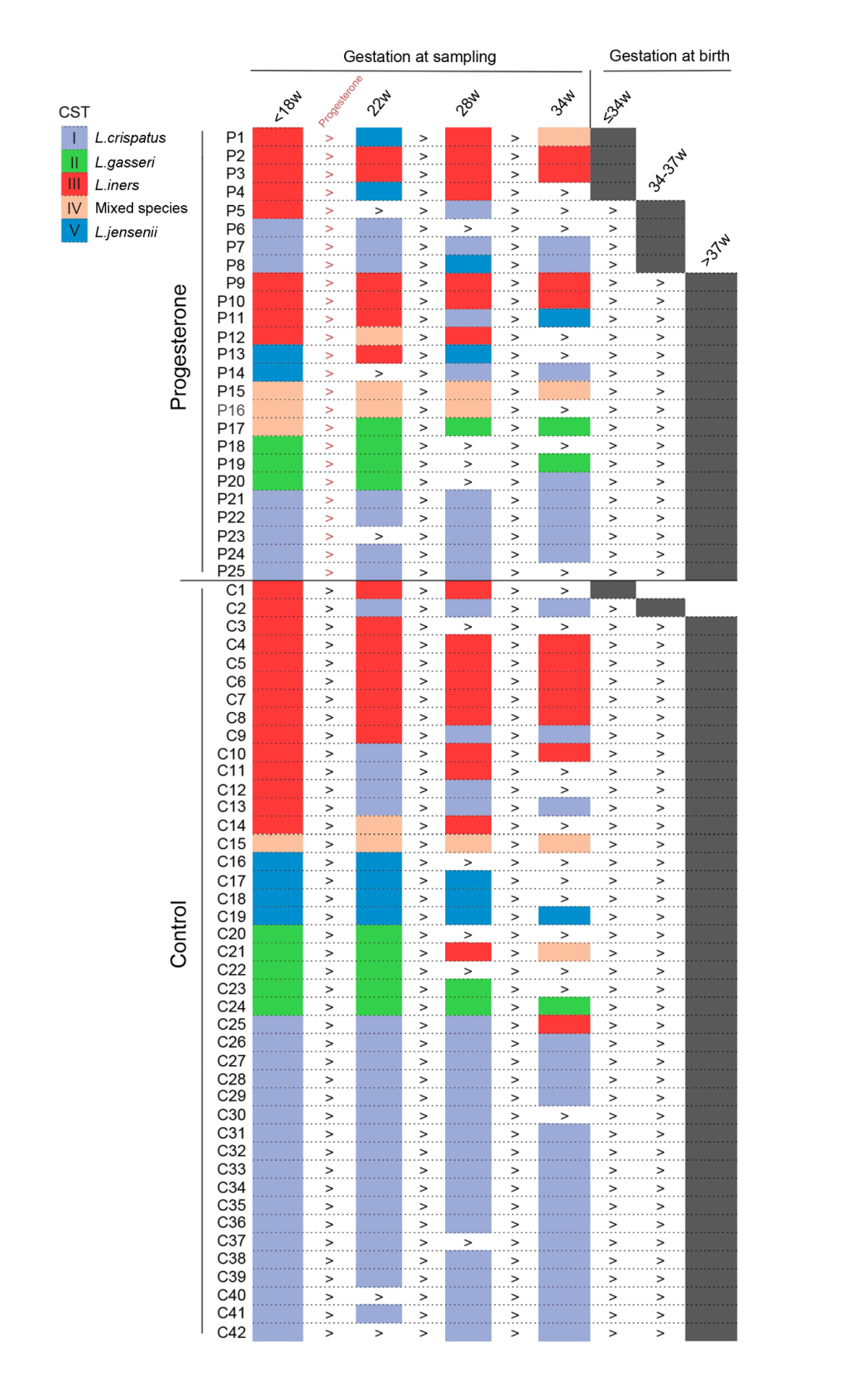 The follow pages provide all details for mixed effects modelling performed in R.Mixed-effects model of cross-sectional data assessing the correlation between CST, gestational age at sample, maternal age and BMI on pregnancy outcome (Additional File 3).Firstly ensure the R: The R Project for Statistical Computing programming environment is installed and appropriate libraries installed and loaded. We have used the R version 3.3.2.> library("lmerTest")> > r=read.csv("Data/Prog data.csv”)> > r[,"Preterm.birth.outcome"]=as.numeric(r[,"Preterm.birth.outcome"])> > test <- glm(Preterm.birth.outcome ~ +               Gestation.at.sample++               Age++               BMI++               CST,  data = r)> > anova(test, test = "Chisq")Analysis of Deviance TableModel: gaussian, link: identityResponse: Preterm.birth.outcomeTerms added sequentially (first to last)                    Df Deviance Resid. Df Resid. Dev Pr(>Chi)  NULL                                  160     15.988           Gestation.at.sample  1  0.28617       159     15.701  0.08188 .Age                  1  0.24088       158     15.460  0.11043  BMI                  1  0.00358       157     15.457  0.84573  CST                  5  1.08803       152     14.369  0.04216 *---Signif. codes:  0 ‘***’ 0.001 ‘**’ 0.01 ‘*’ 0.05 ‘.’ 0.1 ‘ ’ 1Mixed-effects model assessing the impact of relative species abundance at 16 weeks on subsequent gestation at birth (Additional File 4).> library("lmerTest")> > d=read.csv("Data/Species data 1.csv")> > d[,"Preterm.birth.outcome"]=as.numeric(d[,"Preterm.birth.outcome"])> > da=NULL> name=NULL> meanbad=NULL> meangood=NULL> fold=NULL> for(i in 7:56){+   +   if(mean(as.numeric(d[,i]>0))>0.05){+     ll=lmer(Preterm.birth.outcome~1++               Gestation.at.sample++               BMI++               Age++               d[,i]++               (1|Ethnicity),d)+     w=anova(ll)+     if(nrow(w)==4){+       name=c(name,colnames(d)[i])+       da=rbind(da,as.matrix(w)["d[, i]",])+       meangood=c(meangood,mean(d[d[,"Preterm.birth.outcome"]==2,i]))+       meanbad=c(meanbad,mean(d[d[,"Preterm.birth.outcome"]==1,i]))+       +     }+   }+ }> rownames(da)=name> da=data.frame(before34=meanbad,after34=meangood,log2_of_the_ratio=-log2(meanbad/meangood),da,FDR=p.adjust(da[,"Pr(>F)"],method="fdr"))> da                             before34     after34 log2_of_the_ratio       Sum.Sq      Mean.Sq NumDF    DenDF      F.value       Pr..F.         FDRLactobacillus_crispatus   87.66666667 307.9020979         1.8123714 0.6687657800 0.6687657800     1 156.0000  7.054784538 0.0087267102 0.047996906Lactobacillus_iners      439.05555556 183.3286713        -1.2599711 1.1425136659 1.1425136659     1 156.0000 12.451214499 0.0005490671 0.006039738Lactobacillus_gasseri     40.94444444  85.3426573         1.0595993 0.0457424132 0.0457424132     1 156.0000  0.463027694 0.4972210311 0.607714594Lactobacillus_jensenii   114.72222222  72.5314685        -0.6614659 0.0770639943 0.0770639943     1 156.0000  0.781669135 0.3779917122 0.607714594Atopobium_vaginae          0.00000000  16.2167832               Inf 0.0621896913 0.0621896913     1 156.0000  0.630187863 0.4284922831 0.607714594Prevotella_bivia           0.77777778   2.5104895         1.6905388 0.0166166474 0.0166166474     1 156.0000  0.167884769 0.6825606494 0.750816714Aerococcus_christensenii   0.00000000   2.3076923               Inf 0.1309059026 0.1309059026     1 154.0214  1.333000494 0.2500603236 0.607714594Prevotella_timonensis      0.00000000   1.6643357               Inf 0.1440972319 0.1440972319     1 156.0000  1.467993377 0.2274946246 0.607714594Finegoldia_magna           0.05555556   1.1048951         4.3138344 0.0807814971 0.0807814971     1 156.0000  0.819574303 0.3667007140 0.607714594Lactobacillus_vaginalis    0.00000000   0.2167832               Inf 0.0534939685 0.0534939685     1 156.0000  0.541765330 0.4628073512 0.607714594Ureaplasma_parvum          1.16666667   1.8111888         0.6345445 0.0007783849 0.0007783849     1 156.0000  0.007856282 0.9294851450 0.929485145Mixed-effects model assessing the impact of progesterone treatment on CST profile at longitudinal sampling, incorporating contributing confounders (gestational age at sample, maternal age, BMI and ethnicity) (Additional File 9).> library("lmerTest")> > u=read.csv("Data/Prog longitudinal data.csv")> > u1=u> u1[,"CST"]=as.numeric(u1[,"CST"]=="I")> ll=lmer(CST~1++           Timepoint..weeks.+(0+Timepoint..weeks.|Patient.number)++           treatment++           BMI++           Age++           Cohort++           (1|Patient.number)++           (1|Ethnicity),u1)> a=anova(ll)> > u2=u> u2[,"CST"]=as.numeric(u2[,"CST"]=="II")> ll=lmer(CST~0++           Timepoint..weeks.+(0+Timepoint..weeks.|Patient.number)++           treatment++           BMI++           Age++           Cohort++           (1|Patient.number)++           (1|Ethnicity),u2)> b=anova(ll)> > u3=u> u3[,"CST"]=as.numeric(u3[,"CST"]=="III")> ll=lmer(CST~1++           Timepoint..weeks.+(0+Timepoint..weeks.|Patient.number)++           treatment++           BMI++           Age++           Cohort++           (1|Patient.number)++           (1|Ethnicity),u3)> c=anova(ll)> > u4=u> u4[,"CST"]=as.numeric(u4[,"CST"]=="IV")> ll=lmer(CST~1++           Timepoint..weeks.+(0+Timepoint..weeks.|Patient.number)++           treatment++           BMI++           Age++           Cohort++           (1|Patient.number)++           (1|Ethnicity),u4)> d=anova(ll)> > u5=u> u5[,"CST"]=as.numeric(u5[,"CST"]=="V")> ll=lmer(CST~1++           Timepoint..weeks.+(0+Timepoint..weeks.|Patient.number)++           treatment++           BMI++           Age++           Cohort++           (1|Patient.number)++           (1|Ethnicity),u5)> e=anova(ll)> > > > tt=rbind(a["treatment",],b["treatment",],c["treatment",],d["treatment",],e["treatment",])> fdr=p.adjust(tt[,6])> tt=cbind(tt,fdr)> rownames(tt)=c("CSTI","CSTII","CSTIII","CSTIV","CSTV")> tt            Sum Sq     Mean Sq NumDF    DenDF    F.value     Pr(>F)       fdrCSTI   0.002133164 0.002133164     1 159.7697 0.04835184 0.82623713 1.0000000CSTII  0.029863453 0.029863453     2 156.3853 4.23518634 0.04125418 0.2062709CSTIII 0.071963747 0.071963747     1 161.6621 1.14884679 0.28538818 1.0000000CSTIV  0.002144753 0.002144753     1 164.3165 0.08310623 0.77349457 1.0000000CSTV   0.011838545 0.011838545     1 164.9066 0.36261045 0.54788709 1.0000000Mixed-effects model comparing relative species abundance in the control and progesterone groups corrected for gestational age at sample, maternal age, BMI and ethnicity (Additional File 10).> library("lmerTest")> > q=read.csv("Data/Species data 2.csv")> > > da=NULL> name=NULL> meancontrol=NULL> meantreated=NULL> fold=NULL> for(i in 11:50){+   if(mean(as.numeric(q[,i]>0))>0.05){+   ll=lmer(q[,i]~1++             Timepoint..weeks.+(0+Timepoint..weeks.|Patient.number)++             treatment++             BMI++             Age++             Cohort++             (1|Patient.number)++             (1|Ethnicity),q)+   w=anova(ll)+   if(nrow(w)==5){+     name=c(name,colnames(q)[i])+     da=rbind(da,as.matrix(w)["treatment",])+     meantreated=c(meantreated,mean(q[q[,"treatment"]==1,i]))+     meancontrol=c(meancontrol,mean(q[q[,"treatment"]==0,i]))+   } +   }+   + }> rownames(da)=name> da=data.frame(Control_group=meancontrol,Progesterone_group=meantreated,log2_of_the_ratio=-log2(meantreated/meancontrol),da,FDR=p.adjust(da[,"Pr(>F)"],method="fdr"))> da                        Control_group Progesterone_group log2_of_the_ratio       Sum.Sq      Mean.Sq NumDF    DenDF   F.value    Pr..F.      FDRLactobacillus_crispatus   300.0406977        380.8500000        -0.3440647 1.882580e+04 1.882580e+04     1 160.7329 0.3703472 0.5436741 0.693639Lactobacillus_iners       203.8720930        163.8166667         0.3155822 6.834972e+03 6.834972e+03     1 162.5462 0.1557267 0.6936390 0.693639Lactobacillus_gasseri      70.9767442         93.1666667        -0.3924675 3.979515e+04 3.979515e+04     1 164.8166 2.1933400 0.1405176 0.693639Lactobacillus_jensenii     80.1976744         42.7500000         0.9076360 2.069985e+03 2.069985e+03     1 167.4654 0.1563711 0.6930230 0.693639Atopobium_vaginae          35.7674419         13.9333333         1.3601065 1.169273e+04 1.169273e+04     1 171.0074 0.9946185 0.3200253 0.693639Lactobacillus_vaginalis     0.3372093          0.5166667        -0.6155895 5.156162e-01 5.156162e-01     1 187.6014 0.2045481 0.6515970 0.693639